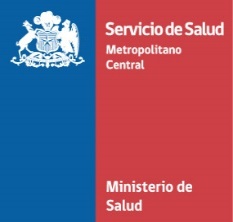 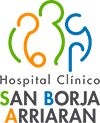 BASES CONVOCATORIA CONCURSO INTERNO ASIGNACIÓN DE RESPONSABILIDAD, LEY 19.937AÑO 2021ANTECEDENTES GENERALESFUENTES LEGALES: Las Bases de la presente convocatoria se regirán por las normas legales contenidas en el inciso final del Art. 77º del Decreto Ley Nº 2763 de 1979 introducido por º 20.209 de 2007 y por su Reglamento, el Decreto Nº 137 de 10 de septiembre de 2004 y publicado en el Diario Oficial de fecha 04 enero de 2005.QUIENES PODRAN PARTICIPAR: Personal del estamento PROFESIONAL, ya sea en calidad jurídica Titular o a Contrata del Hospital Clínico San Borja Arriarán, regidos por el DFL Nº 29/04 sobre Estatuto Administrativo para funcionarios de  del Estado, que desempeñen funciones de responsabilidad de gestión en el Hospital Clínico San Borja Arriarán.QUE SE ENTIENDE COMO FUNCIONES DE RESPONSABILIDAD DE GESTION:Que sean desempeñados por funcionarios de la planta profesionales (titular o contrata) que cumplan una jornada de 44 horas semanales;Que impliquen funciones de dirección, coordinación, supervisión o mando de unidades de Hospitales – de Centro de Referencia de Salud - de Centro de Diagnóstico Terapéutico;Que las unidades señaladas en la letra anterior estén contempladas en el Reglamento Orgánico de los Servicios de Salud (D.S. Nº 140 de 2004).CUPOS: Para el Hospital Clínico San Borja Arriarán hay 26 cupos (veintiséis)MONTO DE : El valor individual anual de  de Responsabilidad será de $ 119.332 - mensual y se reajustará en los mismos porcentajes y oportunidades que se hayan determinado y se determinen para el sector público. Esta asignación se pagará en cuotas mensuales e iguales.DETERMINACION DE LAS UNIDADES OBJETO DE Para efectos del otorgamiento de la asignación de responsabilidad  del Hospital Clínico San Borja Arriarán, clasificará las unidades objeto de esta asignación, cualquiera que sea su denominación en los términos a que se refiere el Art. 3º del Decreto Nº 137 de 10.09.2004 Reglamento para el otorgamiento de  de Responsabilidad a que se refieren los Art. 76º y siguientes del D.L. Nº 2763. Las unidades objeto de asignación se encuentran citadas en el Anexo Único a las presentes bases.DE El concurso será interno para todo funcionario del Hospital Clínico San Borja Arriarán que desee participar en él y cumpliendo con los requisitos establecidos en las presentes bases y que remitan sus antecedentes en los plazos indicados.Sólo se recepcionarán las postulaciones hasta la fecha y hora indicada en las presentes bases.Debido al estado de excepción por la pandemia COVID-19 se recibirán postulaciones por correo electrónico, estos deben ser enviados a mariela.henriquez@redsalud.gob.cl o claudia.torreblanca@redsalud.gov.cl   PROCEDIMIENTO DE POSTULACIONLos postulantes deberán retirar las Bases que estarán disponibles en la Unidad de Personal del Departamento Gestión de las Personas del Hospital Clínico San Borja Arriarán, a contar del 19 de Mayo 2021.Los postulantes deberán presentar sus antecedentes de acuerdo al siguiente orden de prelación:Formulario de Postulación.Currículum Vitae.Relación Años de Servicio en cualquier Servicio de Salud a que se refiere el Art. 16 del Decreto Ley Nº 2763 de 1979.Certificados o Resoluciones en la que conste la participación en Comités, encomendación de funciones de jefatura o administración, participación en proyectos relacionados con la convocatoria. Se aceptarán complementariamente certificados emitidos por Jefes de Servicio o Unidades.Certificados de Capacitación pertinentes a la convocatoria, en los cuales deberá estar especificado el número de horas pedagógicas.Ultimas 3 (tres) calificaciones de Desempeño.Certificado del Departamento Gestión de las Personas del Establecimiento que acredite el número de funcionarios que dependen administrativamente y directamente del postulante. Se aceptarán complementariamente certificados emitidos por Jefes de Servicio o Unidades. Todos los certificados y antecedentes presentados deberán ser originales o bien cotejados con los originales bajo firma y fecha del Ministro de Fe del establecimiento.El horario de entrega de antecedentes será de 09:00 horas y hasta las 17:30 horas. Al momento de entregar los antecedentes en la Unidad de Personal, deberá dejarse constancia (en original y copia, ésta última se entrega al interesado) en el que se deben indicar los documentos que el postulante acredita para el desarrollo del concurso. En el acto de recepción, la Coordinadora de la Unidad de Personal del Hospital Clínico San Borja Arriarán deberá verificar que cada uno de los documentos presentados sean los mismos que se entregan para el concurso, indicando el día y hora de recepción.Vencido el plazo en fecha y hora, los concursantes no podrán agregar nuevos antecedentes ni retirar documentos entregados, salvo que se desistan de su postulación, debiendo acreditar en la Unidad de Personal éste último hecho.La falsedad de los antecedentes debidamente comprobada importará el inmediato retiro del proceso de selección, sin perjuicio de las demás responsabilidades legales y administrativas que procedan.La Unidad de Personal formará el expediente con todas las postulaciones recibidas, con fecha y hora, por orden de recepción.PROCEDIMIENTOS DE SELECCIÓNEl Comité de Selección se integrará por los miembros de  del Hospital Clínico San Borja Arriarán, de acuerdo a lo indicado por el inciso quinto del artículo 35 del DFL 29/2004.El Comité de Selección podrá solicitar las opiniones técnicas que estime necesarias a las personas o entidades que tenga competencia en la materia consultada.La asignación de puntaje se hará de acuerdo a los rubros que a continuación se establecen, siendo el puntaje máximo de 7 puntos para cada rubro.EVALUACION DE LOS ANTECEDENTESFACTOR EVALUACION DEL DESEMPEÑO (Ponderación 20%): Considerará el promedio de las tres últimas calificaciones a la fecha del concurso y se valorará de acuerdo al puntaje obtenido según la tabla siguiente:FACTOR EXPERIENCIA CALIFICADA (Ponderación 20%): Considera el desempeño de funciones de responsabilidad de gestión formalmente dispuestas o en funciones inherentes a la unidad objeto del otorgamiento de la asignación de responsabilidad, desarrolladas por los postulantes en los Servicios de Salud a que se refiere el Art. 16º del Decreto Ley Nº 2763 de 1979, en cualquier época, medida en meses de desempeño, a contar del séptimo mes, según la tabla siguiente:Para efectos de contabilización del puntaje por experiencia calificada, los períodos iguales o mayores a 15 días se sumarán y contabilizarán como un mes completo y los menores se desestimarán.No se considerarán períodos paralelos para efectos de puntajes y sólo se considerará aquel de mayor duración.Las resoluciones o certificados expedidos por  de Personal que acrediten el desempeño de funciones de responsabilidad de gestión deben señalar fecha de inicio y término de la función desempeñada caso contrario no serán consideradas.FACTOR CAPACITACION PERTINENTE (Ponderación 30%):Las actividades de capacitación que el Comité considere como pertinentes deberán estar directamente relacionadas con las técnicas para toma de decisiones o conducción de grupos de trabajo o, en general, se refieran a responsabilidad de gestión. Serán pertinentes aquellas actividades sujetas a evaluación que se encuentren contempladas en los programas anuales de capacitación de los Servicios de Salud.  También se considerarán las actividades de capacitación de dichos programas impartidas por instituciones legalmente reconocidas para estos efectos por el Servicio Nacional de Capacitación y Empleo, que los funcionarios desarrollen en forma particular y que sean reconocidas por el Servicio de Salud previo informe de la Unidad de Capacitación del Establecimiento. Asimismo, se considerarán como actividades de capacitación las que correspondan a estudios de postgrado, postítulo, diplomado u otros análogos impartidos por universidades del Estado o reconocidas por éste y extranjeras, debidamente finalizados, que los funcionarios desarrollen en forma particular, siempre que sean pertinentes a la responsabilidad de gestión y fueren reconocidas por el Servicio de Salud previo informe de la Unidad de Capacitación de la Dirección del Servicio.En los certificados deberán estar especificadas el número de horas de duración de la actividad.Se valorará de acuerdo a la tabla siguiente:FACTOR APTITUD PARA EL CARGO (Ponderación 30%): La aptitud para el cargo considerará, mediante una entrevista personal, las cualidades que demuestren los postulantes para el ejercicio de funciones de dirección, coordinación, supervisión o mando de la o las unidades objeto de la asignación que se concursa, atendiendo para ello a las condiciones de liderazgo, responsabilidad, iniciativa y trato personal que posean.La evaluación es con nota de 1 a 7 la cual se ponderará con un 30% tal como indica la reglamentación pertinente.La asignación de puntaje será:PUBLICACION DE RESULTADOSFinalizado el proceso de selección, el Comité de Selección entregará los puntajes obtenidos, información con la cual se confeccionará una nómina especificando el número de RUT de los postulantes con los puntajes obtenidos por éstos, ordenados en forma decreciente, que será publicada en el Departamento de Gestión de las Personas. Sólo se considerará a los postulantes que obtengan un puntaje mínimo ponderado igual o superior a 4. El Comité igualmente notificará a cada postulante de los resultados del proceso de selección. Esta notificación se realizará personalmente por la Jefatura del Departamento de Gestión de las Personas o Coordinadora de la Unidad de Personal vía correo electrónico o por carta certificada dirigida al domicilio registrado en el Hospital (en este último caso, se entenderá practicada al tercer día hábil siguiente a la fecha de entrega de la carta en la oficina de correos). Esta notificación contendrá, a lo menos, el puntaje final obtenido y el lugar de ubicación en la nómina.En caso de producirse empate en el puntaje obtenido por dos o más postulantes se aplicarán los siguientes criterios de desempate:Mayor puntaje obtenido en factor experiencia calificadaMayor puntaje obtenido en factor aptitud para el cargoDe mantenerse el empate, resolverá el Comité por sorteoAPELACIONESDe lo resuelto por el Comité los interesados podrán apelar ante  del Hospital Clínico San Borja Arriarán dentro del plazo de cinco días hábiles contados desde la fecha que sean notificados.Dentro de este plazo, deberán entregar su apelación en el cual señalarán con precisión el factor al que apelan y los documentos, antecedentes y fundamentos en que apoyan su reclamación.En la apelación no podrá acompañarse ni hacer valer antecedentes nuevos que no hayan sido invocados por el apelante en el proceso de concurso, pero podrán complementarse o rectificarse los antecedentes que se hubieren presentado.RESOLUCION DEL CONCURSO Y NOTIFICACION de Selección, a través de su Presidente, entregará mediante acta a  del Hospital Clínico San Borja Arriarán, la nómina con los nombres de los postulantes ordenados por puntaje decreciente, considerando en ella a los postulantes que obtengan un puntaje mínimo ponderado igual o superior a 4.Una vez resueltas las apelaciones,  del Hospital Clínico San Borja Arriarán través del Departamento de Gestión de las Personas/Unidad de Personal del mismo, emitirá la nómina definitiva de los postulantes ordenados por puntaje decreciente. del Hospital Clínico San Borja Arriarán, por resolución, concederá la asignación de responsabilidad por 2 años desde el inicio de pago, al funcionario que haya logrado el mayor puntaje en el concurso correspondiente y hasta completar los cupos asignados por º 20.209. En este mismo acto administrativo se establecerá las funciones de responsabilidad de gestión que deberá cumplir el profesional beneficiario de la asignación.PAGOLa asignación de responsabilidad se pagará en cuotas mensuales e iguales, la primera de las cuales a contar del primer día hábil del mes siguiente al de la total tramitación de  que la conceda. Esta asignación tendrá carácter de imponible para fines de previsión y salud, no se considerará base de cálculo de ninguna otra remuneración y se reajustará en la misma oportunidad y porcentaje en que se reajusten las remuneraciones del sector público.CALENDARIOPromedio de las tres últimas calificacionesPuntaje 70 67 64 61 58 54Menos de 507654321Meses de Experiencia CalificadaPuntaje49 meses y másDe  48De  41De  34De  27De  20De  137654321HorasPuntajeMás de 60 horas 60 50 40 30 10Menos de 107654321PUNTAJE OBTENIDO EN CASONOTA54 a 60 puntos748 a 53 puntos642 a 47 puntos536 a 41 puntos424 a 35 puntos312 a 23 puntos200 a 11 puntos1ETAPASPLAZOSPLAZOSPLAZOSDifusión19 Mayo 2021al28 Mayo 2021Recepción de Antecedentes28 Mayo 2021al           06 Junio 2021Trabajo Comité Selección07 Junio 2021al21 Junio 2021Notificación Resultados21 Junio 2021al22 Junio 2021Apelación23 Junio 2021al25 Junio 2021Resolución Apelación25 Junio 2021al29 Junio 2021Notificación Resultados29 Junio 2021al30 Junio 2021